XIX Congress of European MycologistPerugia (Italy) September 4th-8th, 2023REGISTRATION FORM: please type or hand write all IN CAPITAL LETTERSRegistration Fee. Prices are quoted in Euro (mark your choice).Early bird (up to 31th March 2023): €400 (participants IBS or EMA members: upper income countries), €330 (participants IBS or EMA members: lower income countries), €460 (participants not members: upper income countries), €370 (participants not members: lower income countries), €220 (accompanying persons), €290 (students IBS or EMA members: upper income countries), €265 (students IBS or EMA members: lower income countries),€330 (students not members: upper income countries), €280 (students not members: lower income countries). Standard (up to 30 April 2023): €450 (participants IBS or EMA members: upper income countries), €360 (participants IBS or EMA members: lower income countries), €480 (participants not members: upper income countries), €390 (participants not members: lower income countries), €290 (students IBS or EMA members: upper income countries), €285 (students IBS or EMA members: lower income countries), €350 (students not members: upper income countries), €300 (students not members: lower income countries). Late (From 1st May 2023): €500 (participants), €320 (accompanying persons), €340 (students). One-day registration €100 (participants)€70 (students)Please Note:Student registration forms must be accompanied by a scan of student ID.Delegates from lower and lower medium income countries registering at the reduced rate will be required to bring ID to the conference to prove their nationality.Payment. Visit: http://vnr.unipg.it/xixcemperugia2023/index.php/payment-information/    Please do not send money with this form 1. Personal Information. Please fill in a separate form for each person comingTitle (Dr, Prof., Mr, Mrs etc.)	....................................	Family name	............................................................................First name	...................................................	Middle name(s) / patronymic	............................................................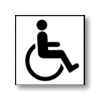 Please mark this box if you have a special need affecting participation in this event (i.e.: vegetarian, disabled, other) 2. Contact Information. Please enter categories suitable for your addressInstitution (department, laboratory etc.)	................................................................................................................................	...........................................................................................................................................................................................Street	.............................................................................................................................................................................Small town (barrio / region of city / village etc.)	......................................................................................................................City / major town	.................................................................................	Postcode / zip code	...................................Province (county / département / Land / oblast’ etc.)	..........................................................	Country	................................E-mail address	..............................................................................................................................................................Tel.	............................................................................	Mobile	.......................................................................3. Congress Information. 	Please mark this box if you	If you wish to make a presentation at the Congress, looking at the options below, please	
need a letter of invitation	circle your preferred type	Type of presentation	Lecture    Poster    Workshop    Round Table    Other	Indicate the topic of your presentation or posterProvisional Congress topics: fungi in changing ecosystems (1); fungal diversity and interactions (2a); fungal conservation (2b); fungal omics (3); medicinal mushrooms (4); mycomaterials (5); data management of fungi (6); fungi in the bioeconomy and the circular economy (7); emerging pathogenic fungi (8); Open Science (9); Mycology by young scientists (10); Mycosilviculture (11); Cultivation of fungi (12);Other (13). If you wish to make a presentation, please indicate in this box an appropriate topic number, and indicate a provisional title below (optional).............................................................................................................................................................................................4. Accommodation. Participants should organize their accommodation directly with the hotel of their choice. The recommended Hotel is Hotel Giò (https://www.hotelgio.it/en/xix-congress-of-european-mycologists.php) in Perugia, which will also be the headquarters for the Congress. The Hotel has advised the Organizing Committee that the cost of accommodation for participants will be €60 (with buffet breakfast) per person per night (two people in one room), or €88 (with buffet breakfast) per person per night (single occupancy).5. Returning this form After making a copy to keep for personal reference, please return this form, as an attachment, by e-mail, preferably by 31 March 2023 (for early-bird discount), to the Congress Secretariat (xixcem.perugia2023@gmail.com) and Italian Botanical Society (IBS) Secretariat (sbi@dbe.unifi.it), placing the words “XIX Congress of European Mycologist” in the topic line.A copy of this form is available at the Congress website http://vnr.unipg.it/xixcemperugia2023/After your completed form has been received, the Congress Secretariat will contact you with instructions about how to pay the registration fee. For the congress fee seehttp://vnr.unipg.it/xixcemperugia2023/index.php/congressfees/The Organizing Committee, January 4th, 2023